Supplementary MaterialSupplementary Figures and TablesTablesTable S1: Glacial rock flour (GRF) elemental composition, separated by major and minor elements. Table S2: Taxonomic composition of phytoplankton within each mesocosm tank. Finest taxonomic identification was down to genus (Guiry and Guiry, 2020). Rare taxa, which are defined as those which total less than 5% of total phytoplankton density in each tank, are excluded. Biovolume (BV) and percent composition is given for all genera that comprise more than 5% of the total phytoplankton biovolume in each tank. Phytoplankton were sampled on day 0 and day 9 in chlorophyte-dominated (n= 6), cyanophyte-dominated (n= 8) and control (n= 3) mesocosm tanks. Table S3: Phytoplankton categorization based on functional group. Phytoplankton were identified to genus and placed into one of six functional groups: potentially toxigenic cyanophyta (Chapman and Foss 2019), non-toxin producing cyanophyta, chlorophyta, euglenophyta, cryptophyta and dinoflagellates, and chrysophyta, including bacillariophytes, chrysophytes, ochrophytes, and haptophytes.Table S4: Taxonomic composition of zooplankton within each mesocosm tank. Zooplankton were sampled on day 0 and day 9 in chlorophyte-dominated (n= 6), cyanophyte-dominated (n= 9), and control (n= 3) mesocosm tanks. Copepods were classified as adults or nauplii. Cladocerans were identified down to genus, except for those in the family Chydoridae (Thorpe and Covich, 2001).  Figures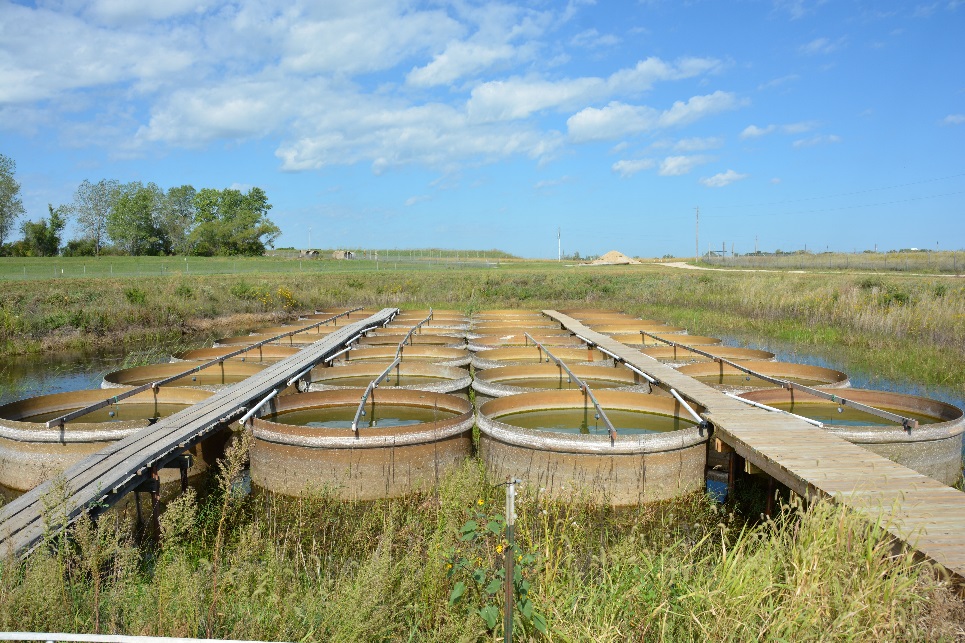 Figure S1: Experimental mesocosm tank set up. The trees in the distance are over 100 m away.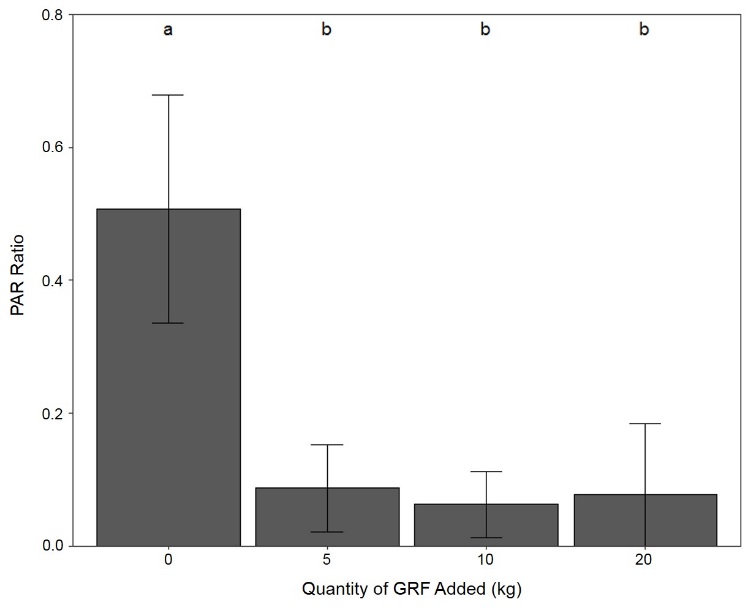 Figure S2:  Comparison of the light environment in tanks that received varying amounts of glacial rock flour (GRF). PAR ratio (0.5 m water/air reading) measured in mesocosm tanks that received 0, 5, 10, and 20 kg of GRF. The light ratio was determined by dividing photosynthetically active radiation (PAR) measurements made at 0.5 m depth by PAR measurements from above the water’s surface in the air. Bars with the same letter indicate that no significant difference exists between experimental groups while bars with different letters indicate that there is a significant difference in PAR between groups. We found no significant difference in PAR among tanks that received 5, 10, and 20 kg of GRF (Kruskal-Wallis p>0.05). In this dosing experiment, each experimental group consisted of 2 tanks that were not used in the larger, 9-day experiment. 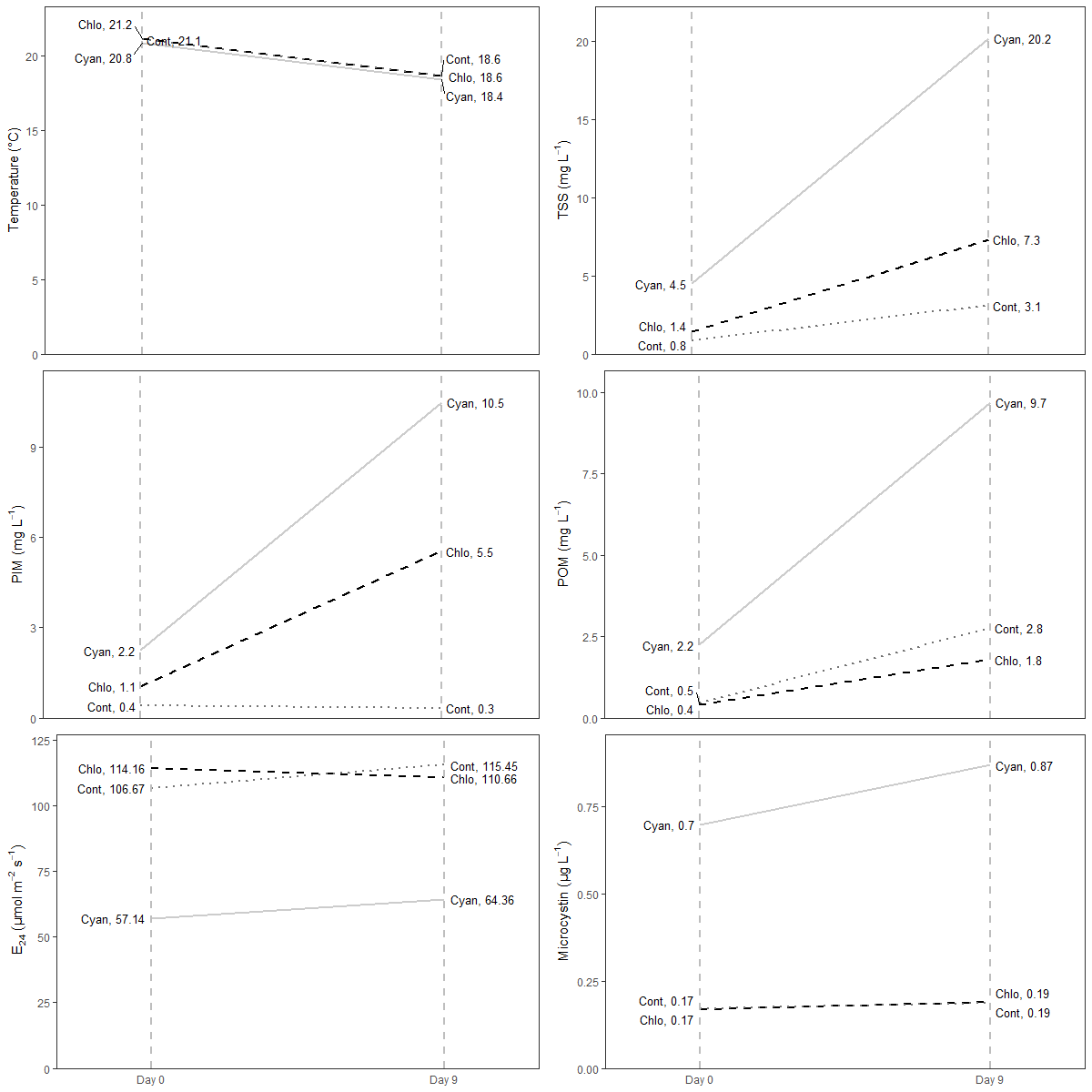 Figure S3: Slope plots for parameters in experimental mesocosm tanks. Temperature, total suspended solids (TSS), particulate inorganic matter (PIM), particulate organic matter (POM), mean mixed layer irradiance (Ē24), and microcystin are presented. Vertical, dashed lines represent measurements taken on day 0 and day 9. Sloped lines represent the change in each parameter for chlorophyte dominated (Chlo, black, dashed line, n= 6), cyanophyte-dominated (Cyan, light gray solid, line, n= 8), and control (Cont, dark gray, dotted line, n= 3) mesocosm tanks. Values to the right of each label are the mean of all tanks within that group.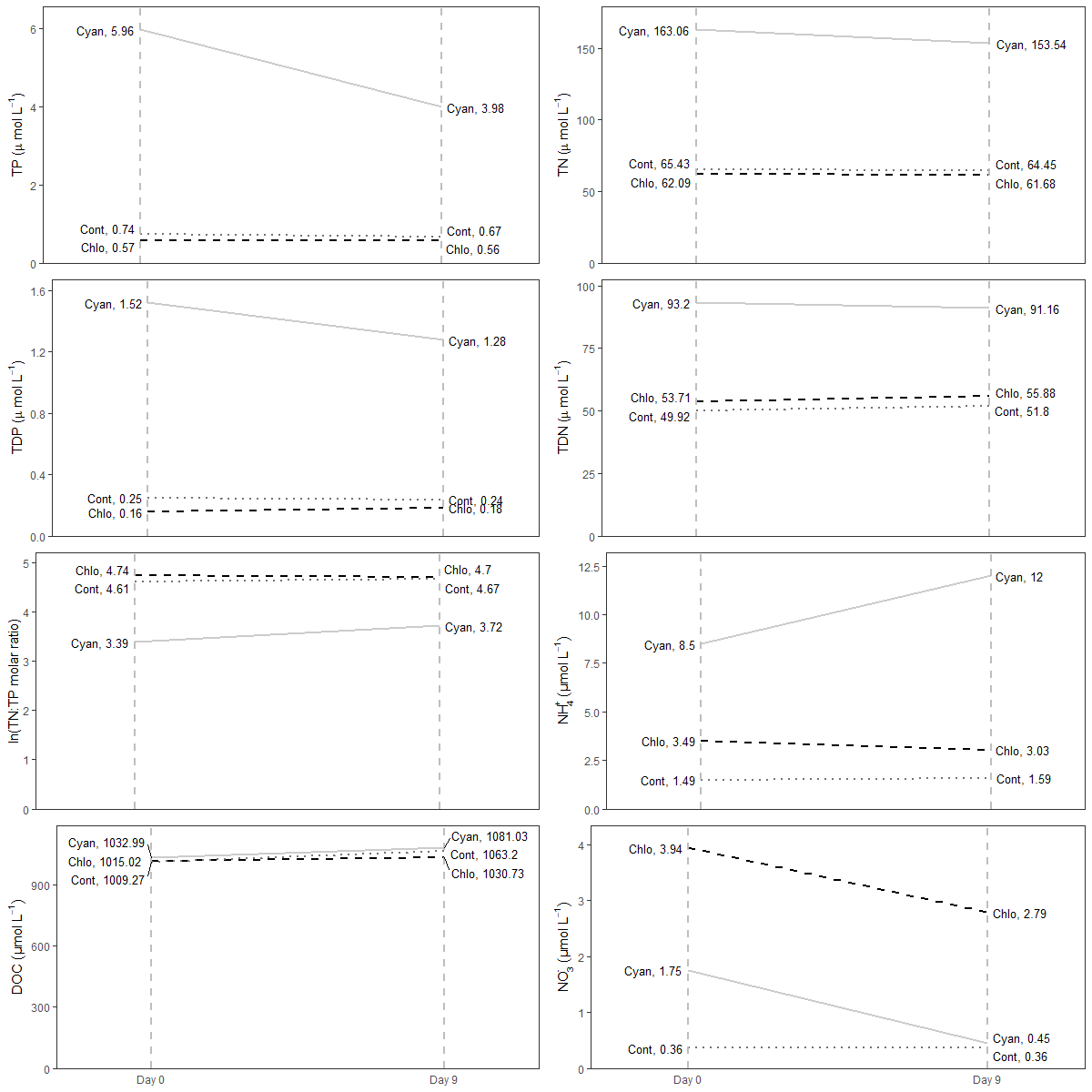 Figure S4: Slope plots for chemical parameters in experimental mesocosm tanks. Total phosphorus (TP), total nitrogen (TN), total dissolved phosphorus (TDP), total dissolved nitrogen (TDN), the natural log ratio of TN to TP (TN:TP), ammonium (NH4+), dissolved organic carbon (DOC), and nitrate (NO3-) are presented. Vertical, dashed lines represent measurements taken on day 0 and day 9. Sloped lines represent the change in each parameter for chlorophyte dominated (Chlo, black, dashed line, n= 6), cyanophyte-dominated (Cyan, light gray, solid line, n= 8), and control (Cont, dark gray, dotted line, n= 3) mesocosm tanks. Values to the right of each label are the mean of all tanks within that group.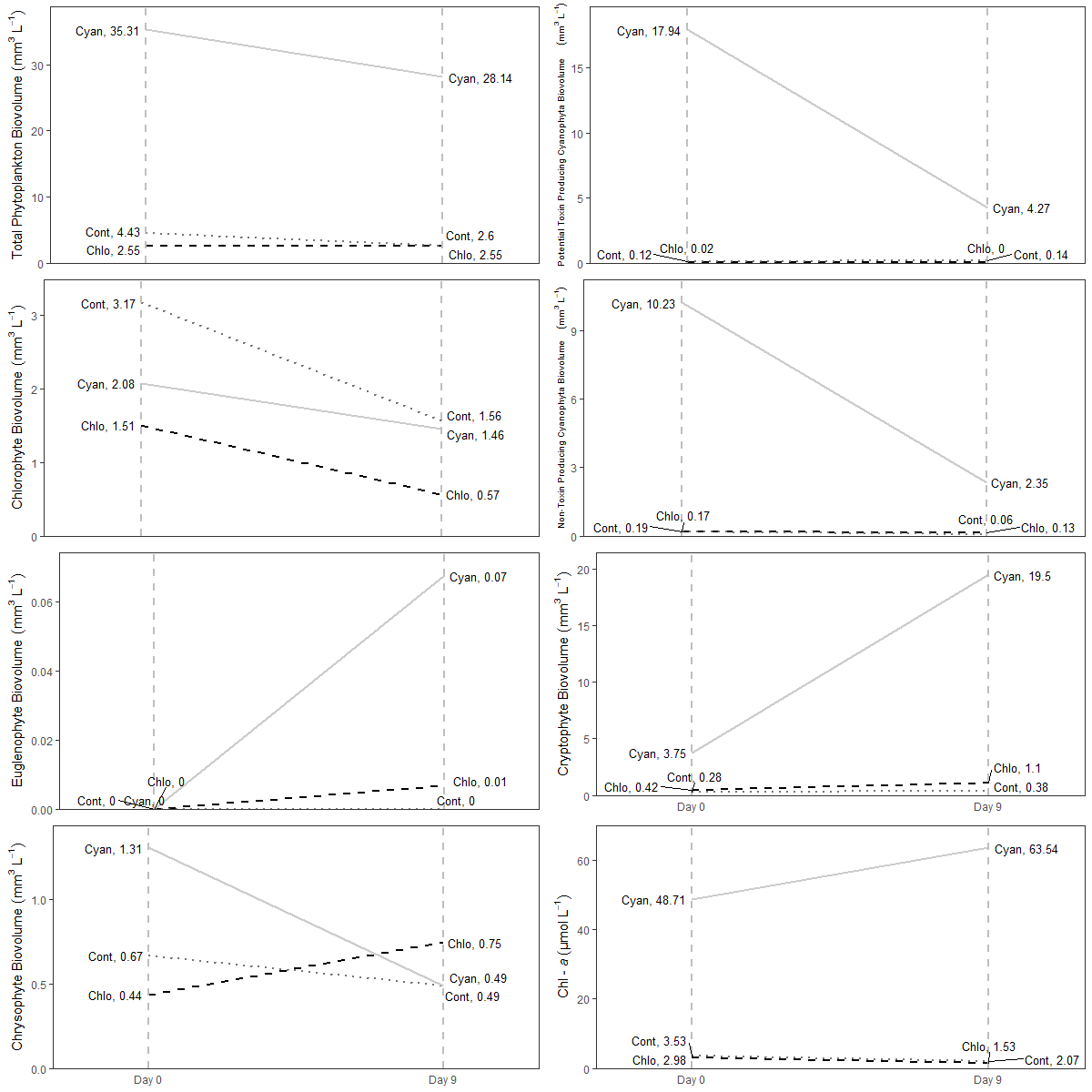 Figure S5: Slope plots for phytoplankton and chlorophyll-a concentrations (Chl-a) in experimental mesocosm tanks. Vertical, dashed lines represent measurements taken on day 0 and day 9. Sloped lines represent the change in each parameter for chlorophyte dominated (Chlo, black, dashed line, n= 6), cyanophyte-dominated (Cyan, light gray, solid line, n= 8), and control (Cont, dark gray, dotted line, n= 3) mesocosm tanks. Values to the right of each label are the mean of all tanks within that group. 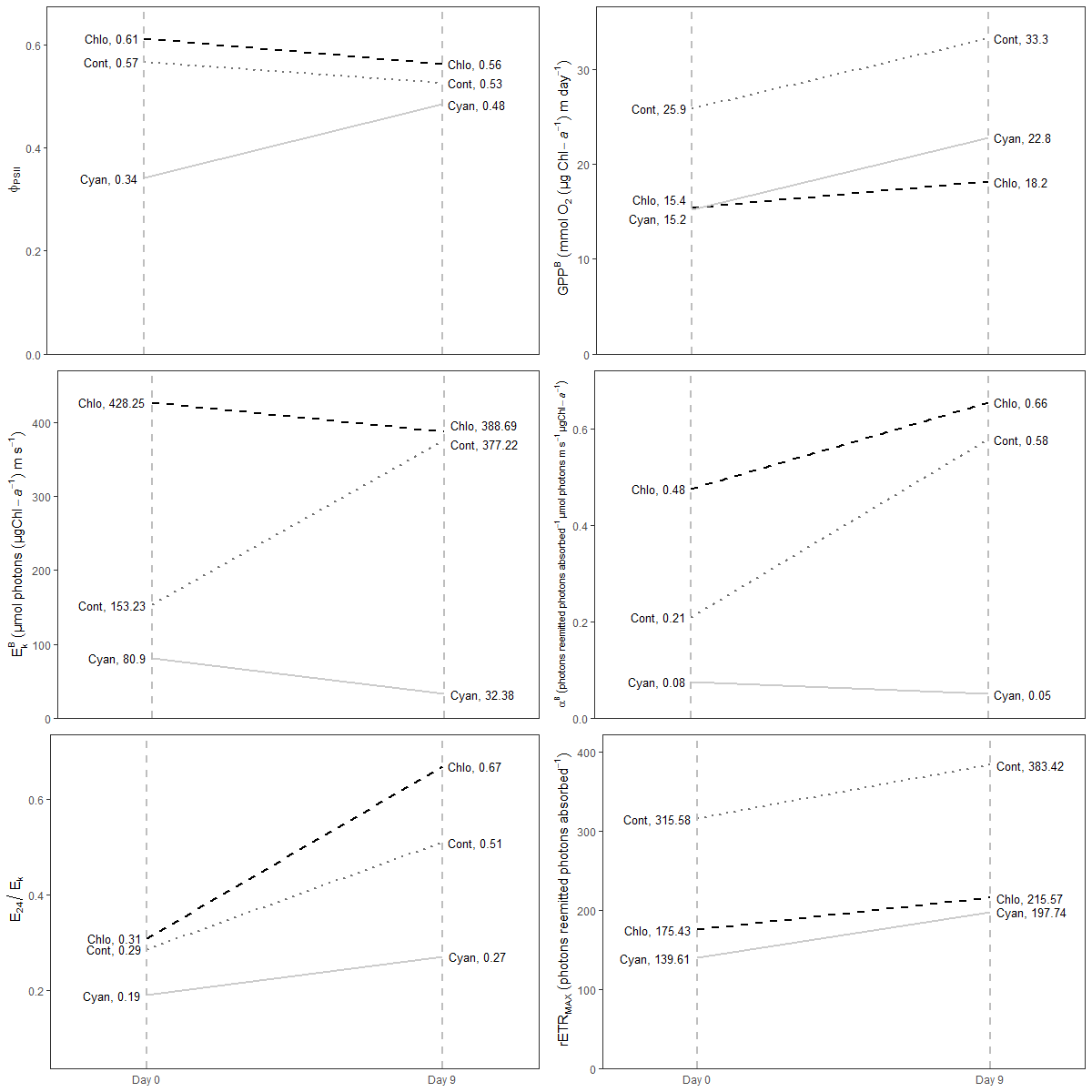 Figure S6: Slope plots for phytoplankton physiology parameters in experimental mesocosm tanks. Maximum quantum yield of photosystem II (φPSII), gross primary productivity normalized to chlorophyll-a (GPPB), light saturation threshold normalized to chlorophyll-a (EkB), alpha normalized to chlorophyll-a (αB), light deficiency parameter (Ē24/Ek), and maximum relative electron transport rate (rETRMAX) are presented. Vertical, dashed lines represent measurements taken on day 0 and day 9. Sloped lines represent the change in each parameter for chlorophyte dominated (Chlo, black, dashed line, n= 6), cyanophyte-dominated (Cyan, light gray, solid line, n= 8), and control (Cont, dark gray, dotted line, n= 3) mesocosm tanks. Values to the right of each label are the mean of all tanks within that group.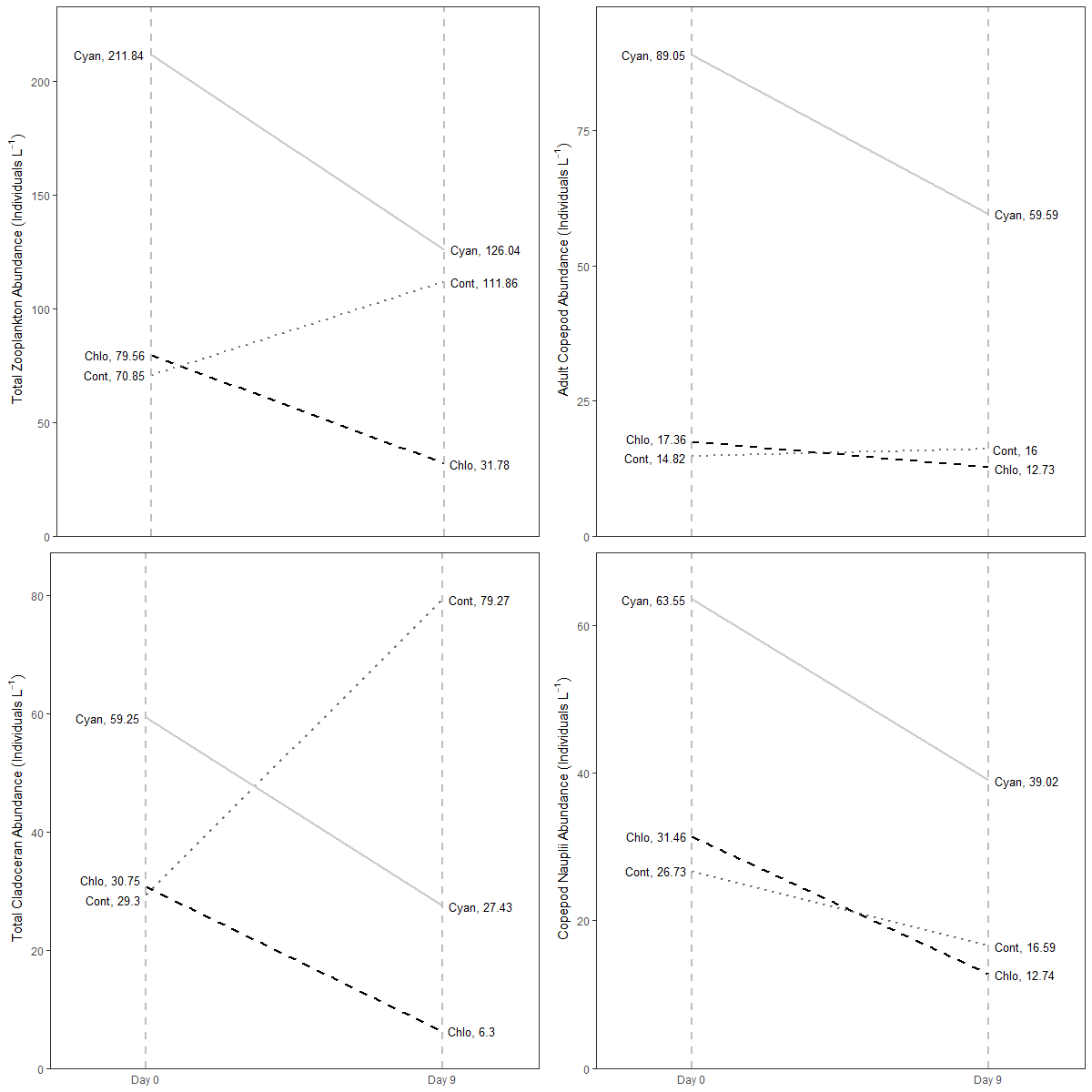 Figure S7: Slope plots for zooplankton in experimental mesocosm tanks. Vertical, dashed lines represent measurements taken on day 0 and day 9. Sloped lines represent the change in each parameter for chlorophyte dominated (Chlo, black, dashed line, n= 6), cyanophyte-dominated (Cyan, light gray, solid line, n= 8), and control (Cont, dark gray, dotted line, n= 3) mesocosm tanks. Values to the right of each label are the mean of all tanks within that group.2	ReferenceChapman, A., and Foss, A. (2019). Potentially Toxigenic (PTOX) Cyanobacteria List. GreenWater Laboratories Technical Report. Guiry, M.D., and Guiry, G.M. (2020). AlgaeBase. World-wide electronic publication, National University of Ireland, Galway. https://www.algaebase.orgThorp, J.H, and Covich, A.P. (2001). Ecology and Classification of North American Freshwater Invertebrates. San Diego: Academic Press.Major Elemental CompositionPercent CompositionSiO252.02%Al2O316.61%Fe2O39.67%MnO0.17%MgO4.82%CaO8.58%Na2O1.94%K2O0.75%TiO20.55%P2O50.10%Minor Elemental CompositionSc0.0041%V0.0232%Cr0.002%Co0.0027%Ni0.0011%Cu0.0078%Zn0.0092%S0.113%Ga0.0017%Ge0.00010%Rb0.0009%Sr0.0131%Y0.00223%Zr0.0028%Nb0.00008Cs0.00009%Ba0.0144%La0.0002477%Ce0.0006800%Pr0.0001143%Nd0.0006367%Sm0.0002327%Eu0.00007673%Gd0.000301%Tb0.000056%Dy0.000377%Ho0.000082%Er0.000241%Tm0.0000353%Yb0.000245%Lu0.0000525%Hf0.00009%Ta0.000005%Th0.000031%U0.000024%DayTankExperimental GroupFunctional GroupDivisionGenusPercent CompositionBV (mm3 L-1)01Cyanophyte-DominatedPotentially Toxigenic CyanophytaCyanobacteriaRaphidiopsis sp.35.626.8901Cyanophyte-DominatedCryptophyta and DinoflagellatesCryptophytaCryptomonas sp.22.116.7001Cyanophyte-DominatedPotentially Toxigenic CyanophytaCyanobacteriaAphanizomenon sp.17.413.1801Cyanophyte-DominatedPotentially Toxigenic CyanophytaCyanobacteriaDolichospermum sp.12.59.4702ControlCryptophyta and DinoflagellatesMiozoaCeratium sp.34.10.3802ControlCryptophyta and DinoflagellatesCryptophytaCryptomonas sp.28.90.3202ControlChlorophytaChlorophytaSphaerocystis sp.5.60.0603Chlorophyte-DominatedCryptophyta and DinoflagellatesMiozoaPeridinium sp.30.40.1903Chlorophyte-DominatedCryptophyta and DinoflagellatesCryptophytaCryptomonas sp.24.60.1603Chlorophyte-DominatedCryptophyta and DinoflagellatesCryptophytaPlagioselmis sp.16.30.1003Chlorophyte-DominatedPotentially Toxigenic CyanophytaCyanobacteriaMicrocystis sp.7.30.0504Chlorophyte-DominatedChlorophytaChlorophytaOocystis sp.86.93.0204Chlorophyte-DominatedCryptophyta and DinoflagellatesCryptophytaCryptomonas sp.8.00.2805Chlorophyte-DominatedChlorophytaChlorophytaOocystis sp.44.30.7605Chlorophyte-DominatedNon-toxin Producing CyanophytaCyanobacteriaPlanktolyngbya sp.14.10.2405Chlorophyte-DominatedNon-toxin Producing CyanophytaCyanobacteriaMerismopedia sp.10.70.1805Chlorophyte-DominatedChlorophytaChlorophytaTetraedron sp.9.10.1506Chlorophyte-DominatedChlorophytaChlorophytaOocystis sp.52.92.6206Chlorophyte-DominatedCryptophyta and DinoflagellatesMiozoaCeratium sp.14.70.7306Chlorophyte-DominatedCryptophyta and DinoflagellatesCryptophytaCryptomonas sp.8.30.4107Cyanophyte-DominatedChrysophytaOchrophytaOchromonas sp.32.97.2707Cyanophyte-DominatedNon-toxin Producing CyanophytaCyanobacteriaPlanktolyngbya sp.25.55.6307Cyanophyte-DominatedPotentially Toxigenic CyanophytaCyanobacteriaAphanizomenon sp.17.03.7707Cyanophyte-DominatedPotentially Toxigenic CyanophytaCyanobacteriaCylindrospermopsis sp.11.42.5308Chlorophyte-DominatedChrysophytaHaptophytaChrysochromulina sp.29.20.7608Chlorophyte-DominatedChlorophytaChlorophytaOocystis sp.20.10.5208Chlorophyte-DominatedCryptophyta and DinoflagellatesCryptophytaCryptomonas sp.14.50.3808Chlorophyte-DominatedNon-toxin Producing CyanophytaCyanobacteriaPlanktolyngbya sp.11.50.3008Chlorophyte-DominatedCryptophyta and DinoflagellatesCryptophytaPlagioselmis sp.6.50.1709Cyanophyte-DominatedPotentially Toxigenic CyanophytaCyanobacteriaAphanizomenon sp.39.630.9209Cyanophyte-DominatedPotentially Toxigenic CyanophytaCyanobacteriaPlanktothrix sp.22.317.4209Cyanophyte-DominatedNon-toxin Producing CyanophytaCyanobacteriaPseudanabaena sp.13.810.8109Cyanophyte-DominatedPotentially Toxigenic CyanophytaCyanobacteriaDolichospermum sp.8.16.3409Cyanophyte-DominatedNon-toxin Producing CyanophytaCyanobacteria Limnothrix sp.6.85.31010ControlChlorophytaChlorophytaScenedesmus sp.35.80.94010ControlCryptophyta and DinoflagellatesCryptophytaPlagioselmis sp.18.20.48010ControlChrysophytaHaptophytaChrysochromulina sp.12.90.34010ControlCryptophyta and DinoflagellatesCryptophytaCryptomonas sp.12.00.31010ControlChrysophytaOchrophyta Ochromonas sp.6.60.17011Cyanophyte-DominatedCryptophyta and DinoflagellatesCryptophytaCryptomonas sp.39.32.70011Cyanophyte-DominatedChlorophytaChlorophytaScenedesmus sp.30.72.11011Cyanophyte-DominatedNon-toxin Producing CyanophytaCyanobacteriaPlanktolyngbya sp.10.10.70012Cyanophyte-DominatedPotentially Toxigenic CyanophytaCyanobacteriaAphanizomenon sp.49.430.37012Cyanophyte-DominatedNon-toxin Producing CyanophytaCyanobacteriaPseudanabaena sp.25.515.68012Cyanophyte-DominatedNon-toxin Producing CyanophytaCyanobacteria Limnothrix sp.9.35.72012Cyanophyte-DominatedCryptophyta and DinoflagellatesCryptophytaCryptomonas sp.5.43.35013Cyanophyte-DominatedPotentially Toxigenic CyanophytaCyanobacteriaAphanizomenon sp.42.53.59013Cyanophyte-DominatedPotentially Toxigenic CyanophytaCyanobacteriaDolichospermum sp.22.91.93013Cyanophyte-DominatedChlorophytaChlorophytaScenedesmus sp.5.10.43013Cyanophyte-DominatedNon-toxin Producing CyanophytaCyanobacteriaCuspidothrix sp.12.61.07013Cyanophyte-DominatedPotentially Toxigenic CyanophytaCyanobacteriaMicrocystis sp.9.60.81014Chlorophyte-DominatedChlorophytaChlorophytaSphaerocystis sp.17.50.33014Chlorophyte-DominatedChlorophytaChlorophytaChlorella sp.12.50.24014Chlorophyte-DominatedChlorophytaChlorophytaScenedesmus sp.12.00.23014Chlorophyte-DominatedChrysophytaBacillariophytaCyclotella sp.11.40.22014Chlorophyte-DominatedChrysophytaHaptophytaChrysochromulina sp.10.20.20014Chlorophyte-DominatedChlorophytaChlorophytaOocystis sp.8.40.16014Chlorophyte-DominatedChrysophytaOchrophyta Ochromonas sp.6.30.12014Chlorophyte-DominatedChlorophytaChlorophytaChlamydomonas sp.5.50.11015ControlChlorophytaChlorophytaTetraedron sp.78.57.73016Cyanophyte-DominatedPotentially Toxigenic CyanophytaCyanobacteriaDolichospermum sp.73.410.83016Cyanophyte-DominatedChlorophytaChlorophytaCrucigenia sp.7.01.04016Cyanophyte-DominatedPotentially Toxigenic CyanophytaCyanobacteriaMicrocystis sp.5.70.84017Cyanophyte-DominatedPotentially Toxigenic CyanophytaCyanobacteriaDolichospermum sp.56.78.51017Cyanophyte-DominatedChlorophytaChlorophytaDesmodesmus sp.15.52.33017Cyanophyte-DominatedPotentially Toxigenic CyanophytaCyanobacteriaMicrocystis sp.14.52.1891Cyanophyte-DominatedPotentially Toxigenic CyanophytaCyanobacteriaRaphidiopsis sp.34.010.4191Cyanophyte-DominatedPotentially Toxigenic CyanophytaCyanobacteriaAphanizomenon sp.28.08.5991Cyanophyte-DominatedCryptophyta and DinoflagellatesCryptophytaCryptomonas sp.11.73.5891Cyanophyte-DominatedChlorophytaChlorophytaVitreochlamys sp.9.93.0291Cyanophyte-DominatedNon-toxin Producing CyanophytaCyanobacteriaPseudanabaena sp.6.11.8792ControlCryptophyta and DinoflagellatesMiozoaCeratium sp.52.90.7092ControlCryptophyta and DinoflagellatesMiozoaGymnodinium sp.13.90.1892ControlCryptophyta and DinoflagellatesCryptophytaPlagioselmis sp.9.40.1293Chlorophyte-DominatedCryptophyta and DinoflagellatesCryptophytaCryptomonas sp.57.40.5893Chlorophyte-DominatedCryptophyta and DinoflagellatesCryptophytaPlagioselmis sp.16.60.1793Chlorophyte-DominatedChrysophytaOchrophytaOchromonas sp.8.50.0994Chlorophyte-DominatedCryptophyta and DinoflagellatesCryptophytaCryptomonas sp.38.40.4694Chlorophyte-DominatedChlorophytaChlorophytaOocystis sp.31.70.3894Chlorophyte-DominatedCryptophyta and DinoflagellatesCryptophytaRhodomonas sp.15.80.1995Chlorophyte-DominatedChlorophytaChlorophytaSphaerocystis sp.22.40.3095Chlorophyte-DominatedChlorophytaChlorophytaOocystis sp.16.30.2295Chlorophyte-DominatedChlorophytaChlorophytaDrepanochloris sp.15.60.2195Chlorophyte-DominatedCryptophyta and DinoflagellatesCryptophytaRhodomonas sp.15.70.2196Chlorophyte-DominatedCryptophyta and DinoflagellatesCryptophytaCryptomonas sp.63.52.3396Chlorophyte-DominatedChlorophytaChlorophytaOocystis sp.14.50.5396Chlorophyte-DominatedCryptophyta and DinoflagellatesCryptophytaRhodomonas sp.10.30.3897Cyanophyte-DominatedCryptophyta and DinoflagellatesCryptophytaCryptomonas sp.93.0114.0098Chlorophyte-DominatedChrysophytaHaptophytaChrysochromulina sp.69.43.0998Chlorophyte-DominatedCryptophyta and DinoflagellatesCryptophytaCryptomonas sp.13.60.6199Cyanophyte-DominatedNon-toxin Producing CyanophytaCyanobacteriaPlanktothrix sp.35.27.1399Cyanophyte-DominatedNon-toxin Producing CyanophytaCyanobacteriaPseudanabaena sp.24.85.0299Cyanophyte-DominatedPotentially Toxigenic CyanophytaCyanobacteriaAphanizomenon sp.10.52.12910ControlChlorophytaChlorophytaScenedesmus sp.32.90.77910ControlCryptophyta and DinoflagellatesCryptophytaPlagioselmis sp.25.80.60910ControlChrysophytaHaptophytaChrysochromulina sp.24.00.56910ControlCryptophyta and DinoflagellatesCryptophytaCryptomonas sp.5.90.14910ControlChlorophytaChlorophytaPandorina sp.5.20.12911Cyanophyte-DominatedCryptophyta and DinoflagellatesCryptophytaCryptomonas sp.49.96.50911Cyanophyte-DominatedChlorophytaChlorophytaScenedesmus sp.19.62.56911Cyanophyte-DominatedChrysophytaBacillariophytaCyclotella sp.18.42.40912Cyanophyte-DominatedCryptophyta and DinoflagellatesCryptophytaCryptomonas sp.91.924.66913Cyanophyte-DominatedChlorophytaChlorophytaScenedesmus sp.52.60.17913Cyanophyte-DominatedPotentially Toxigenic CyanophytaCyanobacteriaAphanizomenon sp.17.40.06913Cyanophyte-DominatedChlorophytaChlorophytaMonoraphidium sp.6.50.02913Cyanophyte-DominatedNon-toxin Producing CyanophytaCyanobacteriaEucapsis sp.7.20.02914Chlorophyte-DominatedCryptophyta and DinoflagellatesCryptophytaCryptomonas sp.20.20.76914Chlorophyte-DominatedCryptophyta and DinoflagellatesCryptophytaPlagioselmis sp.14.20.53914Chlorophyte-DominatedChrysophytaHaptophytaChrysochromulina sp.13.70.51914Chlorophyte-DominatedChlorophytaChlorophytaSphaerocystis sp.12.30.46914Chlorophyte-DominatedNon-toxin Producing CyanophytaCyanobacteriaPlanktolyngbya sp.9.70.36914Chlorophyte-DominatedChrysophytaOchrophyta Ochromonas sp.6.20.23914Chlorophyte-DominatedChrysophytaBacillariophytaCyclotella sp.5.60.21914Chlorophyte-DominatedChlorophytaChlorophytaScenedesmus sp.5.60.21915ControlChlorophytaChlorophytaTetraedron sp.68.72.92915ControlPotentially Toxigenic CyanophytaCyanobacteriaMicrocystis sp.10.00.42915ControlChlorophytaChlorophytaCrucigenia sp.5.10.22916Cyanophyte-DominatedPotentially Toxigenic CyanophytaCyanobacteriaDolichospermum sp.30.61.10916Cyanophyte-DominatedPotentially Toxigenic CyanophytaCyanobacteriaAphanizomenon sp.22.10.80916Cyanophyte-DominatedNon-toxin Producing CyanophytaCyanobacteriaPlanktolyngbya sp.19.50.70916Cyanophyte-DominatedPotentially Toxigenic CyanophytaCyanobacteriaMicrocystis sp.5.10.18917Cyanophyte-DominatedChlorophytaChlorophytaDesmodesmus sp.40.93.17917Cyanophyte-DominatedCryptophyta and DinoflagellatesCryptophytaCryptomonas sp.17.31.35917Cyanophyte-DominatedNon-toxin Producing CyanophytaCyanobacteriaPlanktolyngbya sp.13.61.05917Cyanophyte-DominatedChlorophytaChlorophytaScenedesmus sp.5.10.39917Cyanophyte-DominatedPotentially Toxigenic CyanophytaCyanobacteriaMicrocystis sp.7.30.57917Cyanophyte-DominatedEuglenophytaEuglenophyta Euglena sp.6.90.54DivisionGenusFunctional GroupCyanobacteriaAphanizomenon sp.potentially toxigenic cyanophytaCyanobacteriaCylindrospermopsis sp.potentially toxigenic cyanophytaCyanobacteriaDolichospermum sp.potentially toxigenic cyanophytaCyanobacteriaMicrocystis sp.potentially toxigenic cyanophytaCyanobacteriaPlanktothrix sp.potentially toxigenic cyanophytaCyanobacteriaRaphidiopsis sp.potentially toxigenic cyanophytaCyanobacteriaAnathece sp.non-toxin producing cyanophytaCyanobacteriaAphanocapsa sp.non-toxin producing cyanophytaCyanobacteriaChroococcus sp.non-toxin producing cyanophytaCyanobacteriaCuspidothrix sp.non-toxin producing cyanophytaCyanobacteriaCyanodictyon sp.non-toxin producing cyanophytaCyanobacteriaEucapsis sp.non-toxin producing cyanophytaCyanobacteriaLimnothrix sp.non-toxin producing cyanophytaCyanobacteriaMerismopedia sp.non-toxin producing cyanophytaCyanobacteriaPlanktolyngbya sp.non-toxin producing cyanophytaCyanobacteriaPseudanabaena sp.non-toxin producing cyanophytaCyanobacteriaSnowella sp.non-toxin producing cyanophytaChlorophytaActinastrum sp.chlorophytaChlorophytaAnkyra sp.chlorophytaChlorophytaAsterococcus sp.chlorophytaChlorophytaChlamydomonas sp.chlorophytaChlorophytaChlorella sp.chlorophytaChlorophytaChlorogonium sp.chlorophytaChlorophytaCoelastrum sp.chlorophytaChlorophytaCosmarium sp.chlorophytaChlorophytaCrucigenia sp.chlorophytaChlorophytaDesmodesmus sp.chlorophytaChlorophytaDictyosphaerium sp.chlorophytaChlorophytaDrepanochloris sp.chlorophytaChlorophytaElakatothrix sp.chlorophytaChlorophytaGolenkiniopsis sp.chlorophytaChlorophytaKirchneriella sp.chlorophytaChlorophytaMonoraphidium sp.chlorophytaChlorophytaOocystis sp.chlorophytaChlorophytaPandorina sp.chlorophytaChlorophytaPedinomonas sp.chlorophytaChlorophytaScenedesmus sp.chlorophytaChlorophytaSphaerocystis sp.chlorophytaChlorophytaTetraedron sp.chlorophytaChlorophytaTetrastrum sp.chlorophytaChlorophytaTreubaria sp.chlorophytaChlorophytaVitreochlamys sp.chlorophytaEuglenophytaEuglena sp.euglenophytaMiozoaCeratium sp.cryptophyta and dinoflagellatesCryptophytaChroomonas sp.cryptophyta and dinoflagellatesCryptophytaCryptomonas sp.cryptophyta and dinoflagellatesMiozoaGymnodinium sp.cryptophyta and dinoflagellatesMiozoaPeridinium sp.cryptophyta and dinoflagellatesCryptophytaPlagioselmis sp.cryptophyta and dinoflagellatesCryptophytaRhodomonas sp.cryptophyta and dinoflagellatesBacillariophytaAchnanthidium sp.chrysophyta (including bacillariophytes, chrysophytes, ochrophytes, and haptophytes)OchrophytaChromulina sp.chrysophyta (including bacillariophytes, chrysophytes, ochrophytes, and haptophytes)HaptophytaChrysochromulina sp.chrysophyta (including bacillariophytes, chrysophytes, ochrophytes, and haptophytes)BacillariophytaCocconeis sp.chrysophyta (including bacillariophytes, chrysophytes, ochrophytes, and haptophytes)BacillariophytaCyclotella sp.chrysophyta (including bacillariophytes, chrysophytes, ochrophytes, and haptophytes)BacillariophytaEunotia sp.chrysophyta (including bacillariophytes, chrysophytes, ochrophytes, and haptophytes)BacillariophytaFragilaria sp.chrysophyta (including bacillariophytes, chrysophytes, ochrophytes, and haptophytes)BacillariophytaGeissleria sp.chrysophyta (including bacillariophytes, chrysophytes, ochrophytes, and haptophytes)BacillariophytaGomphonema sp.chrysophyta (including bacillariophytes, chrysophytes, ochrophytes, and haptophytes)OchrophytaMallomonas sp.chrysophyta (including bacillariophytes, chrysophytes, ochrophytes, and haptophytes)BacillariophytaNitzschia sp.chrysophyta (including bacillariophytes, chrysophytes, ochrophytes, and haptophytes)OchrophytaOchromonas sp.chrysophyta (including bacillariophytes, chrysophytes, ochrophytes, and haptophytes)BacillariophytaPlanothidium sp.chrysophyta (including bacillariophytes, chrysophytes, ochrophytes, and haptophytes)BacillariophytaRhoicosphenia sp.chrysophyta (including bacillariophytes, chrysophytes, ochrophytes, and haptophytes)BacillariophytaRhopalodia sp.chrysophyta (including bacillariophytes, chrysophytes, ochrophytes, and haptophytes)BacillariophytaStaurosira sp.chrysophyta (including bacillariophytes, chrysophytes, ochrophytes, and haptophytes)BacillariophytaStephanodiscus sp.chrysophyta (including bacillariophytes, chrysophytes, ochrophytes, and haptophytes)Day#Tank #Experimental GroupDivisionTaxonomic ClassificationPercent CompositionAbundance (individuals L-1)Abundance (individuals L-1)01Cyanophyte-DominatedCopepoda (adult)66.6766.6713.5101Cyanophyte-DominatedCopepoda (nauplii)30.9530.956.2701Cyanophyte-DominatedCladoceraDiaphanosoma sp.2.382.380.4802ControlCopepoda (nauplii)31.0231.0212.9502ControlCopepoda (adult)28.5228.5211.9002ControlCladoceraCeriodaphnia sp.38.3438.3416.0002ControlCladoceraDiaphanosoma sp.2.122.120.8803Chlorophyte-DominatedCladoceraDiaphanosoma sp.28.9828.985.7103Chlorophyte-DominatedCopepoda (adult)32.6532.656.4303Chlorophyte-DominatedCopepoda (nauplii)23.6723.674.6603Chlorophyte-DominatedCladoceraCeriodaphnia sp.13.4713.472.6503Chlorophyte-DominatedCladoceraChydoridae0.820.820.1603Chlorophyte-DominatedCladoceraSimocephalus sp.0.410.410.0804Chlorophyte-DominatedCladoceraCeriodaphnia sp.83.4183.4184.5204Chlorophyte-DominatedCopepoda (adult)8.338.338.4404Chlorophyte-DominatedCopepoda (nauplii)6.906.907.0004Chlorophyte-DominatedCladoceraDiaphanosoma sp.1.351.351.3705Chlorophyte-DominatedCopepoda (nauplii)66.0166.01118.8605Chlorophyte-DominatedCladoceraCeriodaphnia sp.16.5316.5329.7605Chlorophyte-DominatedCladoceraDiaphanosoma sp.8.988.9816.1605Chlorophyte-DominatedCopepoda (adult)8.498.4915.2806Chlorophyte-DominatedCladoceraCeriodaphnia sp.37.9737.9724.6106Chlorophyte-DominatedCopepoda (adult)33.6233.6221.7906Chlorophyte-DominatedCopepoda (nauplii)23.7023.7015.3606Chlorophyte-DominatedCladoceraDiaphanosoma sp.4.714.713.0607Cyanophyte-DominatedCopepoda (adult)62.2662.26278.6607Cyanophyte-DominatedCopepoda (nauplii)33.5133.51149.9907Cyanophyte-DominatedCladoceraDiaphanosoma sp.2.322.3210.3707Cyanophyte-DominatedCladoceraCeriodaphnia sp.1.891.898.4407Cyanophyte-DominatedCladoceraChydoridae0.020.020.0808Chlorophyte-DominatedCopepoda (adult)51.5651.5635.7908Chlorophyte-DominatedCopepoda (nauplii)32.1032.1022.2808Chlorophyte-DominatedCladoceraCeriodaphnia sp.11.8211.828.2008Chlorophyte-DominatedCladoceraDiaphanosoma sp.2.902.902.0108Chlorophyte-DominatedCladoceraChydoridae1.621.621.1309Cyanophyte-DominatedCladoceraCeriodaphnia sp.49.5049.50217.3809Cyanophyte-DominatedCopepoda (nauplii)31.0731.07136.4809Cyanophyte-DominatedCopepoda (adult)18.4818.4881.1509Cyanophyte-DominatedCladoceraDiaphanosoma sp.0.950.954.18010ControlCladoceraCeriodaphnia sp.45.3845.388.69010ControlCopepoda (adult)28.1528.155.39010ControlCopepoda (nauplii)25.6325.634.91010ControlCladoceraDiaphanosoma sp.0.840.840.16011Cyanophyte-DominatedCopepoda (nauplii)37.2837.2815.68011Cyanophyte-DominatedCopepoda (adult)35.5635.5614.96011Cyanophyte-DominatedCladoceraCeriodaphnia sp.26.2026.2011.02011Cyanophyte-DominatedCladoceraDiaphanosoma sp.0.960.960.40012Cyanophyte-DominatedCladoceraCeriodaphnia sp.70.6470.64142.19012Cyanophyte-DominatedCopepoda (adult)16.8616.8633.94012Cyanophyte-DominatedCopepoda (nauplii)11.8711.8723.89012Cyanophyte-DominatedCladoceraDiaphanosoma sp.0.640.641.29013Cyanophyte-DominatedCopepoda (adult)39.2639.2651.47013Cyanophyte-DominatedCladoceraChydoridae32.7032.7042.86013Cyanophyte-DominatedCopepoda (nauplii)13.9913.9918.34013Cyanophyte-DominatedCladoceraDiaphanosoma sp.7.857.8510.29013Cyanophyte-DominatedCladoceraCeriodaphnia sp.4.424.425.79013Cyanophyte-DominatedCladoceraSimocephalus sp.1.781.782.33014Chlorophyte-DominatedCopepoda (nauplii)49.3349.3320.59014Chlorophyte-DominatedCopepoda (adult)38.5438.5416.08014Chlorophyte-DominatedCladoceraCeriodaphnia sp.8.488.483.54014Chlorophyte-DominatedCladoceraDiaphanosoma sp.3.473.471.45014Chlorophyte-DominatedCladoceraSimocephalus sp.0.190.190.08015ControlCopepoda (nauplii)41.0941.0962.33015ControlCladoceraCeriodaphnia sp.35.3135.3153.56015ControlCopepoda (adult)17.9217.9227.18015ControlCladoceraDiaphanosoma sp.5.465.468.28015ControlCladoceraChydoridae0.110.110.16015ControlCladoceraSimocephalus sp.0.110.110.16016Cyanophyte-DominatedCopepoda (nauplii)49.6749.67103.91016Cyanophyte-DominatedCopepoda (adult)45.2545.2594.66016Cyanophyte-DominatedCladoceraDiaphanosoma sp.2.772.775.79016Cyanophyte-DominatedCladoceraCeriodaphnia sp.2.312.314.83017Cyanophyte-DominatedCopepoda (adult)70.5670.56143.96017Cyanophyte-DominatedCopepoda (nauplii)26.3726.3753.80017Cyanophyte-DominatedCladoceraCeriodaphnia sp.2.362.364.83017Cyanophyte-DominatedCladoceraDiaphanosoma sp.0.710.711.4591Cyanophyte-DominatedCopepoda (nauplii)79.7679.76181.5991Cyanophyte-DominatedCopepoda (adult)20.2420.2446.0892ControlCladoceraCeriodaphnia sp.48.6248.6222.6092ControlCopepoda (adult)28.7228.7213.3592ControlCopepoda (nauplii)22.1522.1510.2992ControlCladoceraDiaphanosoma sp.0.520.520.2493Chlorophyte-DominatedCopepoda (adult)33.3333.334.8393Chlorophyte-DominatedCladoceraCeriodaphnia sp.26.1126.113.7893Chlorophyte-DominatedCladoceraDiaphanosoma sp.21.1121.113.0693Chlorophyte-DominatedCopepoda (nauplii)19.4419.442.8194Chlorophyte-DominatedCladoceraCeriodaphnia sp.38.9438.943.5494Chlorophyte-DominatedCopepoda (nauplii)30.0930.092.7394Chlorophyte-DominatedCopepoda (adult)28.3228.322.5794Chlorophyte-DominatedCladoceraDiaphanosoma sp.2.652.650.2495Chlorophyte-DominatedCopepoda (adult)37.3337.3311.0295Chlorophyte-DominatedCopepoda (nauplii)31.3431.349.2595Chlorophyte-DominatedCladoceraDiaphanosoma sp.24.8024.807.3295Chlorophyte-DominatedCladoceraCeriodaphnia sp.5.455.451.6195Chlorophyte-DominatedCladoceraDaphnia sp.1.091.090.3296Chlorophyte-DominatedCopepoda (adult)51.8251.8233.2196Chlorophyte-DominatedCopepoda (nauplii)30.1130.1119.3096Chlorophyte-DominatedCladoceraCeriodaphnia sp.17.1917.1911.0296Chlorophyte-DominatedCladoceraDiaphanosoma sp.0.880.880.5697Cyanophyte-DominatedCopepoda (adult)52.0752.077.0897Cyanophyte-DominatedCladoceraCeriodaphnia sp.23.0823.083.1497Cyanophyte-DominatedCopepoda (nauplii)18.3418.342.4997Cyanophyte-DominatedCladoceraDiaphanosoma sp.4.734.730.6497Cyanophyte-DominatedCladoceraChydoridae1.781.780.2498Chlorophyte-DominatedCopepoda (nauplii)55.7955.7919.3898Chlorophyte-DominatedCopepoda (adult)32.4132.4111.2698Chlorophyte-DominatedCladoceraCeriodaphnia sp.7.647.642.6598Chlorophyte-DominatedCladoceraDiaphanosoma sp.2.782.780.9798Chlorophyte-DominatedCladoceraChydoridae1.391.390.4899Cyanophyte-DominatedCladoceraCeriodaphnia sp.53.9853.9858.8799Cyanophyte-DominatedCopepoda (adult)27.6527.6530.1699Cyanophyte-DominatedCopepoda (nauplii)17.3317.3318.9099Cyanophyte-DominatedCladoceraDiaphanosoma sp.1.031.031.13910ControlCladoceraCeriodaphnia sp.43.7143.7121.23910ControlCopepoda (nauplii)28.4828.4813.83910ControlCopepoda (adult)27.4827.4813.35910ControlCladoceraDiaphanosoma sp.0.330.330.16911Cyanophyte-DominatedCopepoda (adult)48.8248.8239.97911Cyanophyte-DominatedCopepoda (nauplii)30.0630.0624.61911Cyanophyte-DominatedCladoceraCeriodaphnia sp.20.4320.4316.73911Cyanophyte-DominatedCladoceraDiaphanosoma sp.0.690.690.56912Cyanophyte-DominatedCopepoda (nauplii)34.4634.4627.83912Cyanophyte-DominatedCopepoda (adult)33.3733.3726.94912Cyanophyte-DominatedCladoceraCeriodaphnia sp.31.3731.3725.33912Cyanophyte-DominatedCladoceraDiaphanosoma sp.0.800.800.64913Cyanophyte-DominatedCladoceraChydoridae53.5953.5927.02913Cyanophyte-DominatedCopepoda (adult)23.9223.9212.06913Cyanophyte-DominatedCladoceraCeriodaphnia sp.9.739.734.91913Cyanophyte-DominatedCladoceraDiaphanosoma sp.8.618.614.34913Cyanophyte-DominatedCladoceraSimocephalus sp.0.320.320.16913Cyanophyte-DominatedCopepoda (nauplii)3.833.831.93914Chlorophyte-DominatedCopepoda (nauplii)59.3459.3423.00914Chlorophyte-DominatedCopepoda (adult)34.8534.8513.51914Chlorophyte-DominatedCladoceraDiaphanosoma sp.2.902.901.13914Chlorophyte-DominatedCladoceraCeriodaphnia sp.1.451.450.56914Chlorophyte-DominatedCladoceraChydoridae1.241.240.48914Chlorophyte-DominatedCladoceraSimocephalus sp.0.210.210.08915ControlCladoceraCeriodaphnia sp.78.5078.50188.83915ControlCopepoda (nauplii)10.6710.6725.65915ControlCopepoda (adult)8.868.8621.31915ControlCladoceraDiaphanosoma sp.1.941.944.66915ControlCladoceraChydoridae0.030.030.08916Cyanophyte-DominatedCopepoda (adult)16.4416.4429.60916Cyanophyte-DominatedCladoceraCeriodaphnia sp.2.232.234.02916Cyanophyte-DominatedCopepoda (nauplii)1.211.212.17916Cyanophyte-DominatedCladoceraDiaphanosoma sp.0.540.540.97917Cyanophyte-DominatedCopepoda (adult)69.2169.21124.57917Cyanophyte-DominatedCopepoda (nauplii)8.768.7615.76917Cyanophyte-DominatedCladoceraCeriodaphnia sp.1.431.432.57917Cyanophyte-DominatedCladoceraDiaphanosoma sp.0.180.180.32